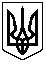                    ХLІV  СЕСІЯ ЩАСЛИВЦЕВСЬКОЇ СІЛЬСЬКОЇ РАДИ                                                    VІІ СКЛИКАННЯ                                                  ПРОТОКОЛ  № 44                                              ПЛЕНАРНЕ ЗАСІДАННЯГолова сесії – Плохушко В.О:- Запропонував розпочати роботу пленарного засідання 44 –ої сесії Щасливцевської сільської ради 7 скликання.Голосували: « за» - одноголосно /Звучить гімн України.Голова сесії – Плохушко В.О:Поставив запитання щодо кількісного та  персонального складу лічильної комісії?ВИСТУПИЛИ:Челєбієва З.М. – депутат сільської ради.Запропонувала обрати на пленарне засідання 43 сесії лічильну комісію в кількості 2 осіб. Персонально:  Боскіна С.В., Зевадінов М.Е.Інших пропозицій не поступало.Голосували: За : всього -  9 ; одноголосно  (сільський голова - Плохушко В.О.; депутати - Пуляєва І.В, Білозерцева Ю. Неметула Е.М., , Степанян Л.Ю, Зевадінов М. Е. , Челєбієва З.М.,  Лук’янов А.О. , Боскіна С.В.)Проти : всього -  0Утрималось:всього -  0.На розгляд сесії виноситься Порядок денний:1. Про затвердження нормативної грошової оцінки земель населених пунктів Щасливцевської сільської ради.Голосували: За : всього -  9 ; одноголосно  (сільський голова - Плохушко В.О.; депутати - Пуляєва І.В, Білозерцева Ю. Неметула Е.М., , Степанян Л.Ю, Зевадінов М. Е. , Челєбієва З.М.,  Лук’янов А.О. , Боскіна С.В.)Проти : всього -  0Утрималось:всього -  0.СЛУХАЛИ: 1. Про затвердження нормативної грошової оцінки земель населених пунктів Щасливцевської сільської ради.ДОПОВІДАЧ: Білозерцева Ю.Є – голова комісії з питань регулювання земельних відносин та охорони навколишнього середовища.Комісією розглянуто технічну документацію з нормативно-грошової оцінки земель с. Генічеська Гірка Генічеського району Херсонської області та технічну документацію з нормативно-грошової оцінки земель с. Щасливцеве Генічеського району Херсонської області розроблених товариством з обмеженою відповідальністю "Проектно-будівельна компанія "Зеніт", підготовлено та надано на розгляд сесії проект рішення. Пропозиція комісії: затвердити наданий проект.Питань та зауважень від депутатів не поступало.Сесія Щасливцевської сільської радиВИРІШИЛА:1. Затвердити технічну документацію з нормативно-грошової оцінки земель с. Генічеська Гірка Генічеського району Херсонської області.2. Затвердити технічну документацію з нормативно-грошової оцінки земель с. Щасливцеве Генічеського району Херсонської області.3. Ввести в дію нормативну грошову оцінку земель зазначену у пунктах 1, 2 цього рішення з 01.01.2018 року.4. Визнати такими що втратили чинність в частині, введення в дію нормативної грошової оцінки земель населених пунктів с. Щасливцеве та с. Генічеська Гірка, рішення 27 сесії Щасливцевської сільської ради 6 скликання №424 від 10.08.2012 р. "Про затвердження технічної документації з нормативної грошової оцінки земель с. Генічеська Гірка, с. Щасливцеве, селища Приозерне Щасливцевської сільської ради Генічеського району Херсонської області" та рішення 36 сесії Щасливцевської сільської ради 6 скликання №578 від 26.03.2013 р. " Про внесення змін та доповнення до рішення 27 сесії сільської ради 6 скликання № 424 від 10.08.2012р." з моменту впровадження нової нормативної грошової оцінки.5. Доручити виконавчому комітету Щасливцевської сільської ради оприлюднити це рішення до 15 липня 2017 року, та у десятиденний строк з дня оприлюднення, надіслати це рішення до контролюючого органу - Генічеської об'єднаної державної податкової інспекції Головного управління ДФС у Херсонській області.6. Контроль за виконанням цього рішення покласти на постійну комісію Щасливцевської сільської ради з питань регулювання земельних відносин та охорони навколишнього середовища. та постійну комісію Щасливцевської сільської ради з питань законності та державної регуляторної політики.Голосували: За : всього -  9 ; одноголосно  (сільський голова - Плохушко В.О.; депутати - Пуляєва І.В, Білозерцева Ю. Неметула Е.М., , Степанян Л.Ю, Зевадінов М. Е. , Челєбієва З.М.,  Лук’янов А.О. , Боскіна С.В.)Проти : всього -  0Утрималось:всього -  0./ рішення № 680 додаєтьсяВИСТУПИЛИ:Боскіна С.В. – секретар постійної депутатської комісії з питань законності та державної регуляторної політики.Комісія визначила , що проект регуляторного акту – рішення Щасливцевської сільської ради «Про затвердження нормативної грошової оцінки земель населених пунктів Щасливцевської сільської ради» та аналіз впливу цього рішення , відповідають вимогам статей 4, 8 Закону України « Про засади державної регуляторної політики у сфері господарської діяльності», проект отримав позитивний висновок, зауважень не має.Питань та зауважень від депутатів  та сільського голови не поступало.Питання порядку денного пленарного засідання 44  сесії Щасливцевської сільської ради  7 скликання  розглянуто.44 сесія Щасливцевської сільської ради  7 скликання оголошується закритою.Голова сесії – сільський голова                                         В.О. ПлохушкоСекретар сесії – секретар ради                                         І.В. Пуляєва15.07. 2017 рс. Щасливцеве15.00 год.Всього обрано депутатів - 14 чол..Присутні  на початок засідання  депутатів – 8 чол.Пуляєва І.В, Білозерцева Ю.Є. , Неметула Е.М. Степанян Л.Ю., Зевадінов М.Е. , Челєбієва З.М, Лук’янов А.О., Боскіна С.ВТа сільський голова – Плохушко В.О. Відсутні з поважних причин депутати: Кобець М.М Дериглазов М.В., Остапчук Л.В., Коновалов О., Сенченко І.Ю., Бекіров Р.Д.Голова сесії – сільський голова Плохушко В.О.Секретар сесії – секретар ради Пуляєва І.В.